פנקס קופוני האהבה עוצב ע"י האתר greeting-cards.co.il (קישור). הפונט המקורי המופיע בקופונים הוא BN Concept new, מומלץ להתקין את הפונט על המחשב לפני העריכה. ניתן לשנות את תאריך התפוגה ו/או את המתנה על גבי תמונות הקופונים לפי הצורך. 							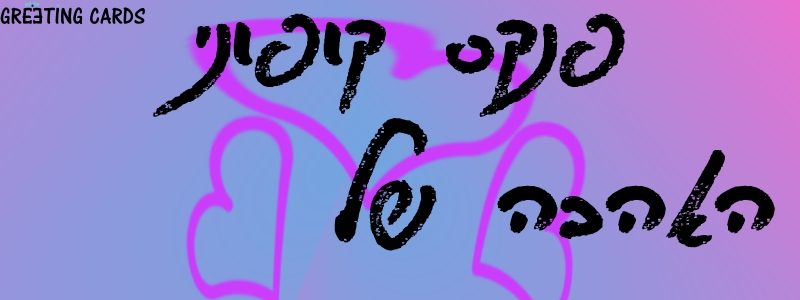 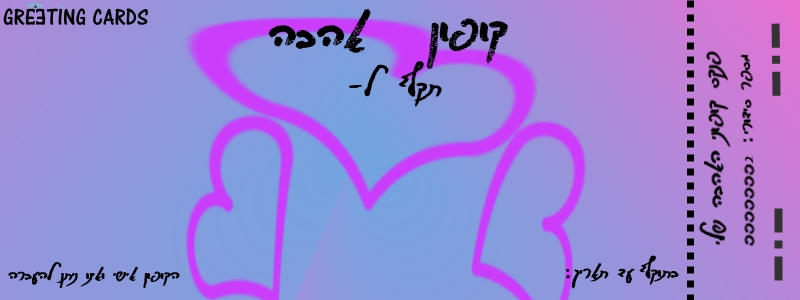 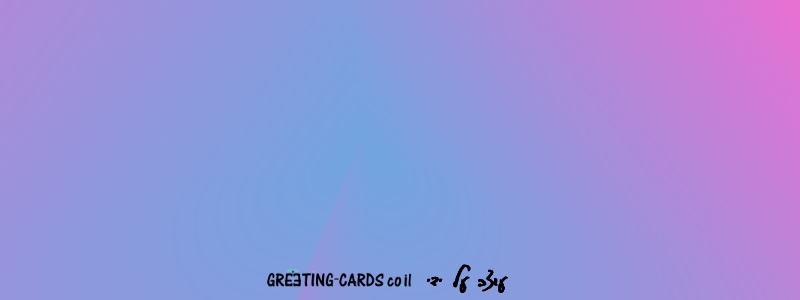 